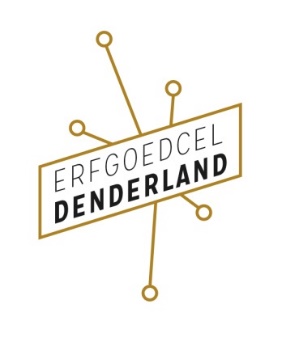 EVALUATIEFORMULIER PROJECTSUBSIDIESErfgoedcel DenderlandOp basis van dit evaluatieformulier ontvang je de tweede schijf van de subsidie die is toegekend voor je cultureel-erfgoedproject op basis van het subsidiereglement voor cultureel-erfgoedprojecten van Erfgoedcel Denderland (na te lezen op de website of op te vragen bij Erfgoedcel Denderland). Het evaluatieformulier moet ten laatste 2 maanden na afloop van het project ingevuld en ondertekend ingediend worden, bij voorkeur digitaal via erfgoedcel@aalst.be Heb je nog vragen? Aarzel dan niet ons te contacteren! Onderwijsstraat 1 , 9300 Aalst   -    erfgoedcel@aalst.be   -   053 72 33 65   -   www.erfgoedceldenderland.be GEGEVENS VAN DE AANVRAGERNaam van de organisatie: Titel van het project: EVALUATIE VAN HET PROJECTWerd de vooropgestelde timing gehaald? Welke elementen brachten de timing evt. in het gedrang?Werd de beoogde doelgroep bereikt? Op welke manier kon de doelgroep nog meer aangesproken worden?Hoeveel deelnemers/publiek werden met het project bereikt?Werden de vooropgestelde doelstellingen behaald? Waarom werden bepaalde doelstellingen evt. niet behaald?Doelstelling: Deze doelstelling werd wel/niet behaald omdat Doelstelling: Deze doelstelling werd wel/niet behaald omdat Doelstelling: Deze doelstelling werd wel/niet behaald omdat Welke eindproducten leverde het project op?Welke communicatie-acties werden ondernomen? Wat werkte er goed? Kon de communicatie beter? Zo ja, waar? Verspreiding van papieren drukwerk (flyers en affiches):  Communicatiekanalen van de eigen vereniging: eigen website / ledenblad… :  Sociale media:  UIT-databank (verplicht):  Communicatiekanalen van de erfgoedcel:  Via de pers:  Andere: Met welke partners werd samengewerkt? Hoe verliep deze samenwerking?Partner: Verloop van deze samenwerking: Partner: Verloop van deze samenwerking: Partner: Verloop van deze samenwerking: Wat waren de sterktes van het project?bv. vernieuwend, aanboren van een nieuw publiek, veel deelnemers, nieuwe samenwerkingen zijn ontstaan, gemeenschapsvormend, …Wat waren de zwaktes van het project?bv. te weinig communicatie, teleurstellend aantal deelnemers, onvoorziene kosten, te ambitieus, het project heeft geen blijvend resultaat, …Waar kan erfgoedcel Denderland je organisatie nog in ondersteunen, naast de toekenning van projectsubsidies?OVERZICHT VAN DE FINANCIËLE MIDDELENTotaalbedrag inkomsten:Bewijsstukken zijn mee in te dienen bij dit evaluatiedossier. Het toegekende subsidiebedrag wordt in twee schijven uitbetaald. De eerste schijf van 60% werd direct na de toekenning van de subsidie uitbetaald. De tweede schijf van maximum 40% wordt uitbetaald na goedkeuring van dit evaluatiedossier.OPGELET: De begroting moet in evenwicht zijn. Winst maken is uit den boze. Totaalbedrag uitgaven: Bewijsstukken zijn mee in te dienen bij dit evaluatiedossier. Receptie- en personeelskosten worden niet gesubsidieerd. 	Ter afsluiting van dit cultureel erfgoedproject vraag ik een tweede schijf van €     aan (max. 40 % van het goedgekeurde subsidiebedrag). 	Ter afsluiting van dit cultureel erfgoedproject vraag ik geen tweede subsidieschijf aan omdat uit de begroting blijkt dat dit niet nodig is. 	Ter afsluiting van dit cultureel erfgoedproject vraag ik geen tweede subsidieschijf aan omdat uit de begroting blijkt dat dit niet nodig is én stort ik van de eerste schijf €     terug omdat er winst is gemaakt. VERPLICHTINGEN VAN DE AANVRAGERIk heb aan volgende verplichtingen voldaan: logo Erfgoedcel Denderland vermeld op alle communicatiemiddelen. logo ‘met steun van de Vlaamse Overheid’ vermeld op alle communicatiemiddelen. tekst- en beeldmateriaal bezorgd aan Erfgoedcel Denderland ter ondersteuning van de communicatie en de promotie van het project. eventuele publieksmomenten ingevoerd in de UIT-databank. het eindresultaat bezorgd aan Erfgoedcel Denderland.BIJ TE VOEGEN DOCUMENTENEen overzicht met bewijsstukken van de uitgaven en inkomsten van het project.Eén exemplaar van de mogelijke eindproducten van het project (publicatie, folder, brochure, catalogus, inventaris, uitnodiging voor een evenement…).ONDERTEKENINGIk verklaar dat alle gegevens in dit evaluatieformulier naar waarheid zijn ingevuld.Naam				Naam organisatie		Datum en handtekening	INKOMSTENINKOMSTEN€ 2e schijf projectsubsidies Erfgoedcel Denderland 
(aan te vragen bij evaluatie, max. 40 % van het subsidiebedrag)€ € € € € € Totaal€ UITGAVENUITGAVEN€ € € € € € € € € € Totaal€ 